Схема расположения образуемого земельного участка общей площадью 2249 кв.м., расположенного по ул. Осенняя, 16, г. Елизово.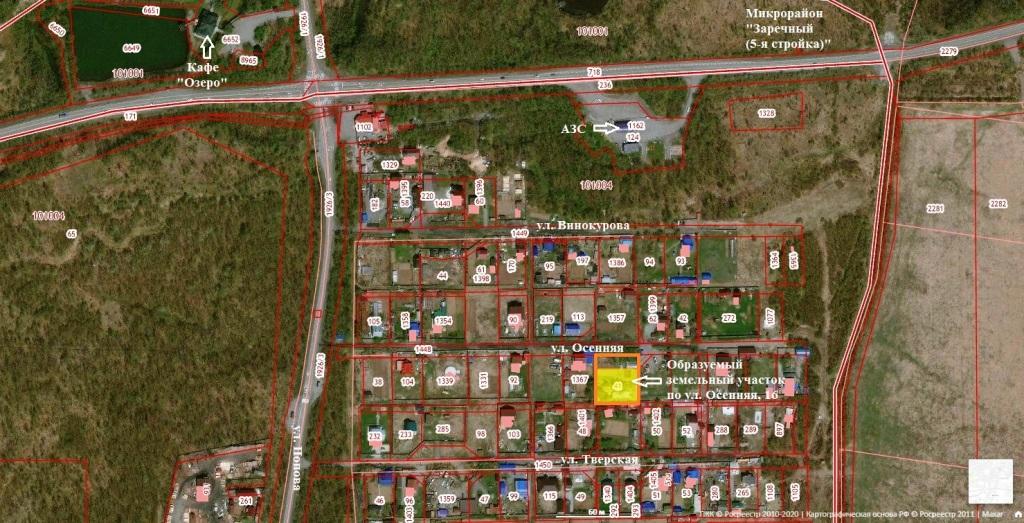 